FORMULARZ ZGŁOSZENIOWY DLA UCZESTNIKA SZKOŁY DOKTORSKIEJ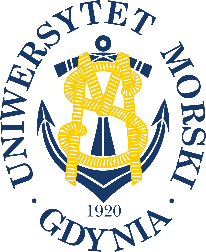 MOBILNOŚĆ KRÓTKOTERMINOWA W RAMACHPROGRAMU ERASMUS +ROK AKADEMICKI 20…/20…Dane kandydata:Wyjazdy zrealizowane do tej pory i planowane wyjazdy w ramach programu Erasmus (także we wcześniejszych działaniach programu - Erasmus):Informacje dotyczące planowanego wyjazdu:…………………………								…………………………(data i miejsce)									(podpis studenta)Wyrażam zgodę na wyjazd studenta na mobilność krótkoterminową w ramach programu Erasmus+.…………………………							…………….…………………………(data i miejsce)							(podpis wydziałowego Koordynatora Erasmus+)…………………………							……….……………………………..(data i miejsce)							(podpis Dyrektora Szkoły Doktorskiej)Imię i nazwiskoe-mail i telefonwydział:kierunek studiów:stopień studiównumer albumuRodzaj wyjazdu: studia/praktykastopień studiówrok akademickiInstytucja partnerska, w której realizowana będzie mobilnośćInstytucja partnerska, w której realizowana będzie mobilnośćInstytucja partnerska, w której realizowana będzie mobilnośćKrajKrajKrajTermin pobytu (od 5 do 30 dni z wyłączeniem dni podróży)Termin pobytu (od 5 do 30 dni z wyłączeniem dni podróży)Termin pobytu (od 5 do 30 dni z wyłączeniem dni podróży)Język wiodący, w jakim będą realizowane studia/praktykaJęzyk wiodący, w jakim będą realizowane studia/praktykaJęzyk wiodący, w jakim będą realizowane studia/praktykaCzy wyjazd krótkoterminowy połączony jest z komponentem wirtualnym?Czy wyjazd krótkoterminowy połączony jest z komponentem wirtualnym?Czy wyjazd krótkoterminowy połączony jest z komponentem wirtualnym?TAK    TAK    NIE   Czy w poprzedni roku akademickim pobierał/a Pani/Pan stypendium socjalne lub stypendium dla osób niepełnosprawnych?Czy w poprzedni roku akademickim pobierał/a Pani/Pan stypendium socjalne lub stypendium dla osób niepełnosprawnych?Czy w poprzedni roku akademickim pobierał/a Pani/Pan stypendium socjalne lub stypendium dla osób niepełnosprawnych?TAK   TAK   NIE   Deklarowany środek transportu:Samolot    Samochód (przynajmniej 2 osoby) Samochód (przynajmniej 2 osoby) Inne  jakie…………………………Inne  jakie…………………………